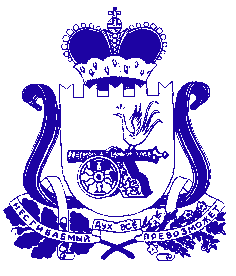 АДМИНИСТРАЦИЯ ПЕЧЕРСКОГО СЕЛЬСКОГО ПОСЕЛЕНИЯСМОЛЕНСКОГО РАЙОНА СМОЛЕНСКОЙ ОБЛАСТИП О С Т А Н О В Л Е Н И Е от  30.12. 2016г.                                                                              №   470                                                                                                   Об утверждении целевой программы «Профилактика экстремизма терроризма, а также минимизация и (или) ликвидации последствий проявлений экстремизма и терроризма на территории муниципального образования Печерскогосельского поселения Смоленского района Смоленской области»  на 2017-2022 годы          В целях реализации на территории Печерского  сельского поселения Смоленского района Смоленской области мер по профилактике экстремизма и терроризма, а также минимизации и (или) ликвидации последствий проявлений экстремизма и терроризма, создания оптимальных условий для духовно-нравственного здоровья граждан, определяющих устойчивость поведения в обществе отдельных личностей и социальных групп как основы гражданского согласия в демократическом государстве, на основании Федеральных законов от 25.07.2002 № 114-ФЗ "О противодействии экстремистской деятельности" и от 06.03.2006 № 35-ФЗ "О противодействии терроризму", руководствуясь Уставом Печерского сельского поселения Смоленского района Смоленской области АДМИНИСТРАЦИЯ   ПЕЧЕРСКОГО   СЕЛЬСКОГО         ПОСЕЛЕНИЯ СМОЛЕНСКОГО РАЙОНА СМОЛЕНСКОЙ ОБЛАСТИ  ПОСТАНОВЛЯЕТ:Утвердить прилагаемую целевую программу "Профилактика экстремизма и терроризма, а также минимизация и (или) ликвидация последствий проявлений экстремизма и терроризма на территории муниципального образования Печерского сельского поселения Смоленского района Смоленской области".Контроль за исполнением настоящего постановления оставляю за собой.Данное постановление разместить на официальном сайте в сети «Интернет».Глава муниципального образованияПечерского сельского поселения 	Смоленского района смоленской области                                     Ю.Н. ЯнченкоУтвержденапостановлением                                                                                          администрации Печерского                                                                                                        сельского поселенияСмоленского районаСмоленской областиот __________2016 № ___ЦЕЛЕВАЯ ПРОГРАММА "ПРОФИЛАКТИКА ЭКСТРЕМИЗМА ИТЕРРОРИЗМА, А ТАКЖЕ МИНИМИЗАЦИЯ И (ИЛИ) ЛИКВИДАЦИЯ ПОСЛЕДСТВИЙ ПРОЯВЛЕНИЙ ЭКСТРЕМИЗМА И ТЕРРОРИЗМА НА ТЕРРИТОРИИ МУНИЦИПАЛЬНОГО ОБРАЗОВАНИЯПЕЧЕРСКОГО СЕЛЬСКОГО ПОСЕЛЕНИЯ СМОЛЕНСКОГО РАЙОНАСМОЛЕНСКОЙ ОБЛАСТИ" НА 2017 - 2022 ГОДЫПАСПОРТ ПРОГРАММЫ1. Содержание проблемы и обоснование необходимостиее решения программно-целевым методом     Развитие мира идет по пути глобализации всех сфер международной жизни, которая отличается высоким динамизмом и взаимозависимостью событий.     Между государствами обострились противоречия, связанные с неравномерностью развития в результате глобализационных процессов, углублением разрыва между уровнями благосостояния стран. Ценности и модели развития стали предметом глобальной конкуренции.     Возросла уязвимость всех членов международного сообщества перед лицом новых вызовов и угроз. Усиливается глобальное информационное противоборство, возрастают угрозы стабильности индустриальных и развивающихся стран мира, их социально-экономическому развитию и демократическим институтам. Получат развитие националистические настроения, ксенофобия, сепаратизм и насильственный экстремизм, в том числе под лозунгами религиозного радикализма.     В настоящее время Президентом Российской Федерации и Правительством Российской Федерации задача предотвращения экстремистских проявлений рассматривается в качестве приоритетной.     Развитие открытого гражданского общества в России, продолжение демократических преобразований должны опираться на широкую общественную поддержку, консолидацию общества.     Возрождаются исконно российские идеалы, духовность, достойное отношение к историческим памятникам. Укрепляется общественное согласие на основе общих ценностей - свободы и независимости Российского государства, гуманизма, межнационального мира и единства культур многонационального народа Российской Федерации, уважения семейных традиций, патриотизма.    Формирование установок толерантного поведения, веротерпимости и миролюбия, профилактика различных видов экстремизма и противодействие им имеют для многонациональной России особую актуальность, обусловленную сохраняющейся социальной напряженностью в обществе, продолжающимися межэтническими и межконфессиональными конфликтами, являющимися прямой угрозой безопасности страны. Наиболее рельефно все эти проявилось на Северном Кавказе в виде вспышек ксенофобии, фашизма и фундаментализма. Эти явления в крайних формах своего проявления находят выражение в терроризме, который в свою очередь усиливает деструктивные процессы в обществе.    Смоленский район расположен в самом центре области, обрамляя собой региональный центр - город Смоленск, имеет исключительное геополитическое положение, а также развитую транспортную и коммуникационную системы, относится к высокоразвитым субъектам Российской Федерации, является одним из регионов с высоким уровнем миграционных процессов, носящих транснациональный характер.    На территории Печерского сельского поселения Смоленского района Смоленской области дислоцируется ряд объектов, представляющих особую важность для экономической, информационной, военной, внешнеполитической и экологической безопасности Российской Федерации, имеется в наличии развитая сеть линий ЛЭП и газотрубопроводов. Объектами первоочередных террористических устремлений являются также места массового пребывания людей (учреждения культуры, спортивные сооружения, учебные заведения).     Главными направлениями работы администрации Печерского сельского поселения в сфере профилактике экстремизма и терроризма, а также минимизации и (или) ликвидации последствий проявлений экстремизма и терроризма на долгосрочную перспективу должны стать усиление роли воспитания подрастающего поколения по профилактике экстремистских проявлений, поддержка и развитие разнообразия национальных культур, толерантности и самоуважения, а также развития межнациональных и межрегиональных культурных связей в молодежной среде в качестве гаранта безопасности личности, прежде всего детей и подростков.     Анализ этих процессов свидетельствует о необходимости:- ускоренного развития нормативно-правовой базы, общественных и государственных институтов, обеспечивающих формирование толерантности;- разработки действенных мер и механизмов внедрения норм толерантного поведения в социальную практику, противодействия экстремизму и терроризму; взаимодействия со средствами массовой информации и оказания им поддержки, прежде всего в переориентации с противодействия деструктивным процессам в форме контрпропаганды на активную работу по опережению и предупреждению кризисов;- использования в полной мере возможностей отечественной системы образования при решении задач формирования установок толерантного поведения у населения, профилактики национализма и экстремизма, уменьшения риска социальных взрывов;- совершенствования и развития методологических основ политики в области становления гражданского общества.     Комплексное решение проблемы обеспечения экстремистской безопасности на региональном уровне возможно только программно-целевым методом.     Разработка и реализация системы государственных мер по формированию толерантности и профилактике экстремизма и терроризма в российском обществе является комплексной задачей, требующей скоординированных усилий органов государственной власти, опоры на общественные объединения. Комплексный характер этой задачи обусловил необходимость создания специальной целевой программы для ее решения.     Целевая программа "Профилактика экстремизма и терроризма, а также минимизация и (или) ликвидация последствий проявлений экстремизма и терроризма на территории муниципального образования Печерского  сельского поселения Смоленского района Смоленской области" на 2017 - 2022 годы продолжает и развивает складывавшиеся веками гуманистические традиции российского общества.2. Цели, задачи и целевые показатели программы     Основной целью программы является реализация на территории Печерского сельского поселения мер по профилактике экстремизма и терроризма.     Задачами программы являются:- решение организационных вопросов по противодействию экстремизму и терроризму и оптимизация деятельности предусмотренных законодательством органов и структур в указанной сфере;- активизация профилактической и информационно-пропагандистской работы, в том числе в целях предотвращения этноконфессиональных конфликтов;- разработка и реализация системы мер, стимулирующих толерантное поведение, противодействие экстремизму во всех его проявлениях;- разработка методической и нормативной базы в области профилактики экстремизма.     Достижение цели программы и решение задач осуществляются путем выявления и устранения причин и условий, способствующих осуществлению экстремистской деятельности.     Целевыми показателями программы являются:- информирование населения по вопросам противодействия экстремизму (увеличение количества и улучшение качества публикаций на данную тему, проведение пропагандистских мероприятий с целью формирования в обществе активной гражданской позиции, использование различных форм информационно-воспитательной работы ("круглые столы", пресс-конференции, встречи и т.п.), направленной на разъяснение действующего антиэкстремистского законодательства, освещение основных результатов антиэкстремистской деятельности).     Мероприятия программы направлены на обеспечение высокого уровня безопасности жизнедеятельности в Смоленской области.3. Перечень программных мероприятий     Перечень программных мероприятий приведен в приложении к настоящей программе.4. Ресурсное обеспечение программы      На федеральном уровне выделения денежных средств субъектам Российской Федерации на обеспечение противодействия терроризму и экстремизму не предусмотрено. Мероприятия программы реализуются за счет средств бюджета Печерского сельского поселения Смоленского района Смоленской области.      Общий объем финансирования программы составляет 11 000 тыс. рублей.Объемы финансирования мероприятий программы из бюджета поселения подлежат ежегодному уточнению при формировании бюджета на соответствующий финансовый год.5. Механизм реализации программы     Заказчик программы обеспечивает реализацию мероприятий программы посредством применения оптимальных методов управления, для чего взаимодействует с органами исполнительной власти Смоленского района, территориальными органами федеральных органов исполнительной власти, организациями.     Исполнители (ответственные за выполнение) мероприятий программы для реализации конкретных мероприятий могут привлекать другие органы исполнительной власти Смоленского района, государственные органы в пределах их компетенции, юридических и физических лиц, в том числе на договорной основе.     При необходимости исполнители мероприятий программы могут издавать приказы и другие правовые акты, формировать планы по реализации мероприятий программы, в том числе с разбивкой по годам.     Межведомственным органом по координации реализации программы является Антитеррористическая комиссия в Смоленском районе. Ход исполнения программы может рассматриваться на заседаниях указанного органа, в том числе совместных, в ходе подготовки к которым осуществляются сбор и систематизация отчетов исполнителей о реализации программных мероприятий, а также предложений по корректировке,  как самих мероприятий, так и их ресурсного обеспечения.     По результатам рассмотрения хода реализации программы корректируются затраты по программным мероприятиям, состав исполнителей и механизм реализации.Приложение  к целевой программе"Профилактика экстремизмаи терроризма, а также минимизацияи (или) ликвидация последствийпроявлений экстремизма и терроризма                                                                                                                                       на территории муниципального образованияПечерского сельского поселения                                                                                                                                          Смоленского района Смоленской области"на 2017 - 2022 годыПЕРЕЧЕНЬМЕРОПРИЯТИЙ ПРОГРАММЫНаименование   
программы      целевая программа "Профилактика экстремизма и терроризма, а  также  минимизация  и  (или)  ликвидация   последствий проявлений  экстремизма  и   терроризма   на   территории муниципального образования Печерского  сельского поселения Смоленского района Смоленской области"                   Основания   для
разработки     
программы      Федеральный   закон   от   25.07.2002   N    114-ФЗ    "О
противодействии экстремистской деятельности".            
Федеральный   закон   от   06.03.2006    N    35-ФЗ    "О
противодействии терроризму"                              Заказчик       
программы      администрация Печерского сельского поселения  Смоленского района Смоленской области с.Печерск, ул.Минская, д.7 Смоленский район, Смоленская область, 214530             Разработчик    
программы      администрация   муниципального   образования    Печерского сельского поселения Смоленского района Смоленской области Цель программы реализация на территории Печерского  сельского  поселения Смоленского района Смоленской области мер по профилактике экстремизма и терроризма, а  также  минимизация  и  (или) ликвидация   последствий   проявлений    экстремизма    и терроризма,    создание    оптимальных    условий     для духовно-нравственного  здоровья   граждан,   определяющих устойчивость поведения в обществе отдельных  личностей  и социальных  групп  как  основы  гражданского  согласия  в демократическом государстве         решение  организационных  вопросов   по   противодействию экстремизму  и  терроризму  и  оптимизация   деятельности предусмотренных законодательством органов и структурОсновные задачи
программы         
       Совершенствование механизмов мониторинга,  диагностики  и прогнозирования   социальной    ситуации    в    сельских поселениях. Развитие  у  населения  активной  гражданской позиции,  основ   конституционного   строя,   обеспечение целостности и безопасности Российской Федерации.         
       Разработка и проведение новых форм мероприятий в  системе учебно-воспитательного    процесса,    направленных    на совершенствование профилактики экстремистских  явлений  в молодежной среде.                                        
       Совершенствование организационных  мер,  направленных  на своевременное    выявление    и     пресечение     фактов экстремистских проявлений среди населения                Основные       
мероприятия    
программы      1. Решение организационных  вопросов  по  противодействию
экстремизму и оптимизации деятельности органов и структур
в указанной сфере.                                       
2. Повышение уровня готовности кадров.                   
3. Активизация         профилактической         и
информационно-пропагандистской   работы   с   опорой   на средства массовой информации, общественные организации  и объединения,  в  том   числе   в   целях   предотвращения этноконфессиональных конфликтов.                         
4. Формирование  в  процессе  воспитательных  мероприятий норм социального поведения, характерного для гражданского общества.                                                
5. Повышение социальной роли семьи в процессе  воспитания у подрастающего поколения норм толерантности    Ожидаемые      
результаты     
реализации     
программы      Информирование  населения  по  вопросам   противодействия экстремизму и противоправных действий в молодежной среде.
Повышение уровня терпимого отношения к  людям иных  этнокультурных  групп   и   представителям   разных религиозных конфессий молодых граждан Смоленского района.Сроки  и  этапы
реализации     
программы      2017 - 2022 годы                                         Объемы        и
источники      
финансирования 
программы      общий объем финансирования программы составляет  11 000  тысяч рублей.                                                  
Программа   финансируется   за   счет   средств   бюджета
Печерского   сельского   поселения   Смоленского   района Смоленской области.                                      
Объемы  финансирования  мероприятий  программы   из бюджета поселения подлежат ежегодному  уточнению  при формировании бюджета   на соответствующий   финансовый   год.Механизм       
реализации     
программы      заказчик программы обеспечивает ее реализацию посредством применения  оптимальных  методов   управления   процессом реализации программы исходя из ее содержания             № п/пНаименование мероприятийСрок исполненияОтветственные исполнителиОбъем финансированияОбъем финансированияОбъем финансированияОбъем финансированияОбъем финансированияОбъем финансированияОбъем финансированияОбъем финансированияОбъем финансированияИсточники финансирования№ п/пНаименование мероприятийСрок исполненияОтветственные исполнителивсеговсегоВ том числе погодамВ том числе погодамВ том числе погодамВ том числе погодамВ том числе погодамВ том числе погодамВ том числе погодамИсточники финансирования№ п/пНаименование мероприятийСрок исполненияОтветственные исполнителивсеговсего20172017201720182019-  20202019-  20202021 -2022Источники финансирования1. Решение организационных вопросов по противодействию экстремизму и терроризму и оптимизации                       деятельности органов и структур в указанной сфере1. Решение организационных вопросов по противодействию экстремизму и терроризму и оптимизации                       деятельности органов и структур в указанной сфере1. Решение организационных вопросов по противодействию экстремизму и терроризму и оптимизации                       деятельности органов и структур в указанной сфере1. Решение организационных вопросов по противодействию экстремизму и терроризму и оптимизации                       деятельности органов и структур в указанной сфере1. Решение организационных вопросов по противодействию экстремизму и терроризму и оптимизации                       деятельности органов и структур в указанной сфере1. Решение организационных вопросов по противодействию экстремизму и терроризму и оптимизации                       деятельности органов и структур в указанной сфере1. Решение организационных вопросов по противодействию экстремизму и терроризму и оптимизации                       деятельности органов и структур в указанной сфере1. Решение организационных вопросов по противодействию экстремизму и терроризму и оптимизации                       деятельности органов и структур в указанной сфере1. Решение организационных вопросов по противодействию экстремизму и терроризму и оптимизации                       деятельности органов и структур в указанной сфере1. Решение организационных вопросов по противодействию экстремизму и терроризму и оптимизации                       деятельности органов и структур в указанной сфере1. Решение организационных вопросов по противодействию экстремизму и терроризму и оптимизации                       деятельности органов и структур в указанной сфере1. Решение организационных вопросов по противодействию экстремизму и терроризму и оптимизации                       деятельности органов и структур в указанной сфере1. Решение организационных вопросов по противодействию экстремизму и терроризму и оптимизации                       деятельности органов и структур в указанной сфере1. Решение организационных вопросов по противодействию экстремизму и терроризму и оптимизации                       деятельности органов и структур в указанной сфере1.1Повышение уровня  работы  по       противодействию    экстремизма и терроризма среди населения                   2017-2022г.г.Администрация Печерского с/пАдминистрация Печерского с/п1.2Совершенствование воспитательных  программ по  противодействию  экстремизму в молодежной среде в общеобразовательных учреждениях района      2017-2022г.г.МБОУ Печерская СШМБОУ Печерская СШ1.3Совершенствование планирования  работы   с молодежью    в     домах СДК   культуры по противодействию  экстремизму 2017-2022г.г.МБУК «Печерский КСЦ»МБУК «Печерский КСЦ»1.4Выявление  и  устранение причин    и условий, способствующих осуществлению эстремистской  и              террористической деятельности в молодежной        среде обобщение   проблем    в сфере  ведения    профилактической  работы по       противодействию экстремизму и терроризму            2017-2022г.г.МБОУ Печерская СШМБУК «Печерский КСЦ»МБОУ Печерская СШМБУК «Печерский КСЦ»1.5Проведение тематического контроля образовательных учреждений на предмет выполнения  федерального законодательства в сфере противодействия         экстремизму и терроризму2017-2022г.г.МБОУ Печерская СШМБОУ Печерская СШ│                             2. Повышение уровня готовности кадров│                             2. Повышение уровня готовности кадров│                             2. Повышение уровня готовности кадров│                             2. Повышение уровня готовности кадров│                             2. Повышение уровня готовности кадров│                             2. Повышение уровня готовности кадров│                             2. Повышение уровня готовности кадров│                             2. Повышение уровня готовности кадров│                             2. Повышение уровня готовности кадров│                             2. Повышение уровня готовности кадров│                             2. Повышение уровня готовности кадров│                             2. Повышение уровня готовности кадров│                             2. Повышение уровня готовности кадров│                             2. Повышение уровня готовности кадров2.1Подготовка  и  повышение квалификации  специалистов, работающих с молодежью по  вопросам     противодействия   экстремизму и терроризму2017-2022г.г.Отдел по делам ГО и ЧСОтдел по делам ГО и ЧС2.2Включение       вопросов    профилактики экстремизма у          подрастающего   поколения на  совещаниях при       директоре, педагогических  советах,   совещаниях    работников     культуры 2017-2022г.г.МБОУ Печерская СШМБУК «Печерский КСЦ»МБОУ Печерская СШМБУК «Печерский КСЦ»2.3Проведение  инструктажей с населением по правилам поведения при  появлении сомнительных    лиц    в учреждениях общественного пребывания2017-2022г.г.Администрация Печерского с/п МБОУ Печерская СШМБУК «Печерский КСЦ»Администрация Печерского с/п МБОУ Печерская СШМБУК «Печерский КСЦ»3. Активизация профилактической и информационно-пропагандистской работы, в том числе в целях  предотвращения этноконфессиональных конфликтов3. Активизация профилактической и информационно-пропагандистской работы, в том числе в целях  предотвращения этноконфессиональных конфликтов3. Активизация профилактической и информационно-пропагандистской работы, в том числе в целях  предотвращения этноконфессиональных конфликтов3. Активизация профилактической и информационно-пропагандистской работы, в том числе в целях  предотвращения этноконфессиональных конфликтов3. Активизация профилактической и информационно-пропагандистской работы, в том числе в целях  предотвращения этноконфессиональных конфликтов3. Активизация профилактической и информационно-пропагандистской работы, в том числе в целях  предотвращения этноконфессиональных конфликтов3. Активизация профилактической и информационно-пропагандистской работы, в том числе в целях  предотвращения этноконфессиональных конфликтов3. Активизация профилактической и информационно-пропагандистской работы, в том числе в целях  предотвращения этноконфессиональных конфликтов3. Активизация профилактической и информационно-пропагандистской работы, в том числе в целях  предотвращения этноконфессиональных конфликтов3. Активизация профилактической и информационно-пропагандистской работы, в том числе в целях  предотвращения этноконфессиональных конфликтов3. Активизация профилактической и информационно-пропагандистской работы, в том числе в целях  предотвращения этноконфессиональных конфликтов3. Активизация профилактической и информационно-пропагандистской работы, в том числе в целях  предотвращения этноконфессиональных конфликтов3. Активизация профилактической и информационно-пропагандистской работы, в том числе в целях  предотвращения этноконфессиональных конфликтов3. Активизация профилактической и информационно-пропагандистской работы, в том числе в целях  предотвращения этноконфессиональных конфликтов3.1Демонстрация теле-   и радиороликов, публикация материалов,   противодействующих идеям экстремизма и терроризма и             разжиганию     межнациональной   розни выпуск         буклетов, памяток, плакатов,  иной печатной       продукции  антиэкстремистской  направленности 2017-2022г.г.Администрация Печерского с/п Администрация Печерского с/п 1111522222средства местного бюджета3.2Проведение  тематических   выставок  литературы  по  вопросам      антиэкстремистской      безопасности              2017-2022г.г.Печерская библиотекаПечерская библиотека3.3Создание и  развитие  на     сайте      администрации  Печерского       сельского поселения    Смоленского     района          ресурса, направленного         на противодействие    идеям эстремизма            и терроризма,   пропаганду   религиозной и  национальной терпимости 2017-2022г.г.Администрация Печерского с/пАдминистрация Печерского с/п3.4Привлечение  к  активной пропаганде религиозной и национальной  терпимости представителей      всех религиозных   конфессий, общественно-политических     организаций                      2017-2022г.г.МБОУ Печерская СШМБОУ Печерская СШ3.5Формирование               толерантного   отношения молодежи  к   окружающей действительности                2017-2022г.г.МБОУ Печерская СШМБОУ Печерская СШ3.6Работа  по  профилактике     экстремизма.        Пропаганда мирного  сосуществования     граждан.              2017-2022г.г.Администрация Печерского с/п МБОУ Печерская СШМБУК «Печерский КСЦ»Администрация Печерского с/п МБОУ Печерская СШМБУК «Печерский КСЦ»3.7Вовлекать   подрастающую   молодежь   в   посещение спортивных   секций, детской школы  искусства в    целях    пропаганды мирных форм поведения  и        взглядов, альтернативных  экстремистских проявлениям                    2017-2022г.г.Администрация Печерского с/п МБОУ Печерская СШМБУК «Печерский КСЦ»Администрация Печерского с/п МБОУ Печерская СШМБУК «Печерский КСЦ»3.8Пресечение всех  попыток пропаганды национализма, о  фашизма (распространение) фашистской    символики,               (атрибутики).  Проведение разъяснительной работы  2017-2022г.г.Администрация Печерского с/п МБОУ Печерская СШМБУК «Печерский КСЦ»Администрация Печерского с/п МБОУ Печерская СШМБУК «Печерский КСЦ»4.Всего по программе                                     1111522222